sz. mellékletIktatószám:Felülvizsgálati űrlapPH.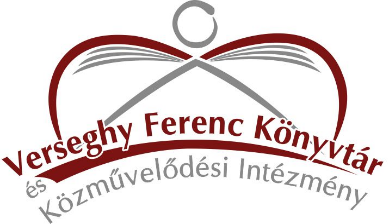 Verseghy Ferenc Könyvtár és Közművelődési Intézmény5000 Szolnok, Kossuth tér 2.Tel: 56 510-110Minőségirányítási dokumentum –Panaszkezelési Szabályzat – 2. verzióBejelentő neve:A panasztétel időpontja:Bejelentő elérhetőségei:Az olvasójegy vonalkódja:Kérjük, adja meg azt az elérhetőségét, amelyre választ kíván kapni (lakcím vagy e-mail):Bejelentő elérhetőségei:Az olvasójegy vonalkódja:Kérjük, adja meg azt az elérhetőségét, amelyre választ kíván kapni (lakcím vagy e-mail):A panasz iktatószáma:A panasz iktatószáma:A felülvizsgálati kérelem tartalma:A felülvizsgálati kérelem tartalma:A panaszos aláírása:A panaszos aláírása:A panaszfelvevő aláírása:A panaszfelvevő aláírása:Válasz a felülvizsgálati kérelemre:Válasz a felülvizsgálati kérelemre:Dátum:igazgató